ň                                                                       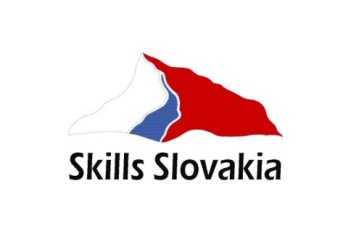 25. národná súťaž vo viazaní a aranžovaní kvetov s medzinárodnou účasťouVICTORIA REGIA 2018Majstrovstvá Slovenska vo floristike Skills SlovakiaTermín súťaže:	19. 09. 2018Termín výstavy:	20. - 23. 09.2018Miesto konania: 	Stredná odborná škola záhradnícka Piešťany				Mesto Piešťany	AUPARK PiešťanyVyhlasovateľ: 	Slovenská asociácia kvetinárov a floristov	Stredná odborná škola záhradnícka Piešťany, 	Trnavský samosprávny krajSpoluorganizátor:  Mesto Piešťany Kategórie:Základné školy -	žiaci základných škôlZáhradnícke školy-	študenti stredných záhradníckych škôlProfesionáli -	profesionálni floristi, zamestnanci záhradníckych firiem a kvetinových predajníSprievodné podujatia: Výstava súťažných prác, Kvetinové korzo,                                        Vyhodnotenie literárnej súťaže Klasici v komikseHlavnou témou 25. ročníka súťaže VICTORIA REGIA 2018 jeSymfónia v kvetochProgram19. september 2018 – streda8.00 -  15.00	Súťaž v kategóriách základné školy, záhradnícke školy a profesionáli17.00	Kytica roka 2018 - súťaž prinesených kytíc18.00	GALAVEČER – slávnostné vyhlásenie víťazov20. september 2018 – štvrtok14.00 – 18.00	Výstava súťažných prác, KSC Fontána 21. september 2018 – piatok9.00 – 18.00	Výstava súťažných prác, KSC Fontána 22. september 2018 – sobota9.00 – 18.00	Výstava súťažných prác, KSC Fontána14.00	KVETINOVÉ KORZO - kategória: alegorické vozy                                                                        pešie a skupinové alegórie 15.00	Vyhlásenie výsledkov – Hudobný pavilón Piešťany22. september 2018– nedeľa9.00 – 16.00	Výstava súťažných prác, KSC FontánaVICTORIA REGIA 2018TÉMA:  Symfónia v kvetoch Profesionáli:Duet kvetovViva musicaTancujúce kvety v skleKytica ako pieseňZáhradnícke školy:Poďme do toho !!!Tancujúce kvety v skleKvetinový festivalZákladné školy: Kytica pre obľúbeného speváka, speváčkuMoja hudba – obrazKvetinový darčekKontakty: Adresa:   Stredná odborná škola záhradnícka               Brezová 2, 921 77 PiešťanyTel./Fax.:    +421 33 7625695 /+421 33 7621516	E-mail:    szaspn@svspn.sk, struckova@szaspn.skwww.szaspn.sk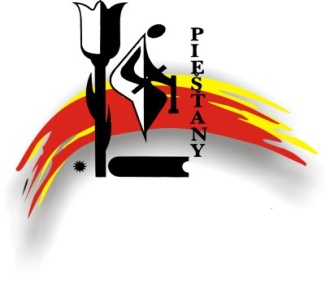 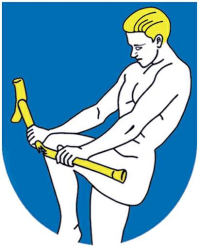 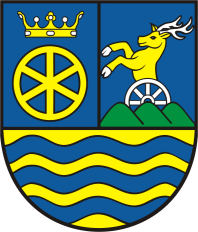 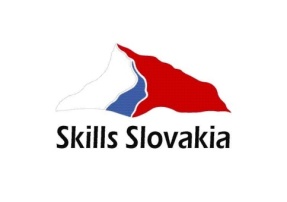                                                          VICTORIA REGIA                                                       Program – záhradnícke školy                                                                                                                    VICTORIA REGIAProgram – profesionáliSÚŤAŽNÉ  POKYNYPomocníci Súťažiaci môžu využiť pomocníka pri príprave pracovného miesta pred súťažnou témou. Počas vlastnej súťaže sa nesmie súťažiaci s pomocníkom kontaktovať. Súťažiaci môže požiadať organizátora o pomocníka zo žiakov školy.  Sprievodné osoby sa nesmú počas súťaže pohybovať v súťažných priestoroch.Systém hodnoteniaSúťažné práce bude hodnotiť hlavná komisia a technická komisia. Komisie budú hodnotiť práce  podľa medzinárodného stobodového systému FLORINT. Technická komisia bude hodnotiť dodržiavanie predpísaných pravidiel podľa propozícií. Môže udeliť trestné body.Rozdelenie bodovNápadOriginalita, jedinečnosť/kreativitaSpracovanie danej témy, úlohyVýber materiálu/ použitie vybratých materiálovDodržanie časového limitu/ včasné dokončenie práceFarbyZastúpenie rôznych farieb/ dominancia použitých fariebVyjadrenie nápadu farbamiFarebná kompozícia(kontrast, súlad, farebné odtiene)Rozloženie fariebKompozíciaCelkový dojem( tvar, forma, rozmery, vizuálna rovnováhaŠtýlZvolené a prevládajúce materiály a ich použitie (forma, textúra, štruktúra, kontrasty, rytmus, pohyb, intenzita, línia, smer)Rešpektovanie vlastností materiáluTechnikaČistotaVhodnosť zvolenej technikyStabilita práceFyzická rovnováha práceMožnosť doplnenia vodyTechnická náročnosť/ miera technickej náročnostiPorušenie propozíciíAk dôjde k porušeniu pravidiel alebo propozícií, rozhodne o situácií technická komisia, ktorá môže penalizovať súťažné práce nespĺňajúce stanovené rozmery, postup práce alebo iné parametre, rovnako aj keď súťažiaci nesplní predpísané časové limity.Trestné bodyZa niektoré priestupky je stanovená penalizácia:Súťažiaci nedodrží predpísané propozície: 	20-50% z celkového počtu za úlohuSúťažiaci nedodrží daný časový limit:	5% z celkového počtu za úlohuSúťažiaci pokračuje v práci aj po upozorneniu technickou komisiou:	20% z celkového počtu za úlohuKomunikácia medzi súťažiacim a inou osobou ( okrem technickej komisie, a ostanými súťažiacimi) v priebehu súťaže:	5% z celkového počtu za úlohuSúťažiaci pokračuje v komunikácii aj po upozornení technickou komisiou:	20% z celkového počtu za úlohuSúťažná práca nezodpovedá veľkostným limitom:	5-10% z celkového počtu za úlohuSúťažiaci používa neprípustné materiály:	5-10% z celkového počtu za úlohuSúťažiaci používa neprípustné spôsoby práce:	5-10% z celkového počtu za úlohuAk práca nespĺňa nasledujúce kritéria:Súťažiaci môže mať vopred pripravenú konštrukciu, minimálne 50% floristickej práce musí predviesť v rámci súťažného času:	5-10% z celkového počtu za úlohuSúčasti kompozície pripravenej vopred nesmú dominovať konečnej verzii súťažnej práce:	5-10% z celkového počtu za úlohuOrganizačné pokynyKategória záhradnícke školy - súťaž prebieha v priestoroch  Kultúrno-spoločenského centra Fontána Piešťany, Beethovenova   1,     Piešťany  –Kategória profesionáli - súťaž prebieha v priestoroch Kultúrno-spoločenského centra Fontána Piešťany, Beethovenova   1,     Piešťany  a nákupného centra AUPARK PiešťanyKategória základné školy  súťaž sa uskutoční v telocvični SOŠ záhradníckej, Brezová 2, Piešťany.Parkovanie je zabezpečené na vyhradených plochách pri komunikácii Winterova ulica /pod Kolonádou/ bezplatne, označenie auta dostane súťažiaci pri prezentácii.Pre vykladanie a nakladanie majú súťažiaci možnosť krátkodobo vojsť tesne pred objekt KSC Fontána.Súťažiaci si vylosuje číslo pracovného miesta. Kategória záhradnícke školy súťaží  pred kinosálou, práce na výstavu rozmiestni organizátor.Kategória  profesionáli súťaži v kinosále, práce na výstavu rozmiestni organizátor.Súťažiaci musí dávať pozor pri manipulácii s vodou a farbiacimi materiálmi, aby nepoškodil parkety výstavného priestoru.Súťažný priestor v exteriéri bude vyznačený a označený číslom.Pri manipulácii s vodou a súťažnými prácami môže využiť pomocníkov, ktorých zabezpečí organizátor.Otvorený oheň (čajová sviečka) musí byť umiestnený v sklenej nádobe.Občerstvenie pre súťažiacich bude vo vyhradenej miestnosti.Počas súťaže musia sprievodné osoby opustiť súťažný priestor.Súťažné práce musia byť k dispozícii na výstavu od 20. do 23.09.2018.Demontáž a odvezenie súťažných prác – nedeľa 23.9.2018 od 16.00, pondelok 24.9.2018 do 9.00.Otázky a odpovedePrípadné otázky  ohľadom propozícií posielajte na adresu struckova@szaspn.sk, kde budú zhromažďované a odpovedané formou e- mailov, všetkým prihláseným súťažiacim.UbytovanieUbytovanie majú súťažiaci počas súťaže zaistené zadarmo v školskom internáte SOŠ záhradníckej, Brezová 2  Piešťany. Doprovod si hradí ubytovanie sám. Ak máte záujem o zabezpečenie ubytovania pre doprovod je to potrebné uviesť na prihláške.Dôležité kontaktyOrganizátor, prihlášky na súťaž, ubytovanie, propozície, otázkyEva Stručková                +421905918172Marta Rybová                +421915713254Adresa: 	Stredná odborná škola záhradnícka, Brezová 2, 921 77 PiešťanyTel: 	+421337625695E-mail:	struckova@szaspn.sk, szaspn@svspn.skwww: 	www.szaspn.skFacebook: //www.facebook.com/victoriaregiapiestany?fref=ts	Súťažný priestor:KSC Fontána, Beethovenova 1, 921 01 PiešťanyGPS súradnice: 48.5920579,17.835229300000037PROGRAMStreda19. september 2018              Streda19. september 2018                     VICTORIA REGIA 201807:30 – 8:30Prezentácia súťažiacich KSC Fontána, Beethovenova 1, PiešťanyPrezentácia súťažiacich KSC Fontána, Beethovenova 1, Piešťany08.00 – 8:45Prípravná schôdzka porotyPrípravná schôdzka poroty08:45 – 9:00Slávnostné otvorenie súťažného dňaSlávnostné otvorenie súťažného dňa120 minút Úloha č. 1 „Poďme do toho !!!“- záhradnícke školy   KSC Fontána, PiešťanyÚloha č. 1 „Poďme do toho !!!“- záhradnícke školy   KSC Fontána, Piešťany9:00 – 11:009:00 – 11:00Vlastná súťažná disciplína bez prípravného času 120 minút.Vlastná súťažná disciplína bez prípravného času 120 minút.11:00 – 11:30PrestávkaPrestávka60 minútÚloha č. 2 „Tancujúce kvety v skle“   KSC Fontána, PiešťanyÚloha č. 2 „Tancujúce kvety v skle“   KSC Fontána, Piešťany11:30 – 12:3011:30 – 12:30Vlastná súťažná disciplína bez prípravného času 60 minút.  Organizátor súťažiacemu v kategórii záhradnícke školy poskytne všetok materiál.Vlastná súťažná disciplína bez prípravného času 60 minút.  Organizátor súťažiacemu v kategórii záhradnícke školy poskytne všetok materiál.12:30 – 13:00Prestávka Prestávka 13:00 – 14:0060 minút Úloha č. 3 „ Kvetinový festival“ exteriérová kvetinová dekorácia - záhradnícke školy  KSC Fontána, PiešťanyÚloha č. 3 „ Kvetinový festival“ exteriérová kvetinová dekorácia - záhradnícke školy  KSC Fontána, Piešťany13:00 – 14.00Vlastná súťažná disciplína  60 minút.  Vlastná súťažná disciplína  60 minút.  14:00 – 14:30Upratanie súťažného priestoru -  ukončenie súťaže záhradnícke školy.Upratanie súťažného priestoru -  ukončenie súťaže záhradnícke školy.18:00Galavečer – vyhlásenie víťazovGalavečer – vyhlásenie víťazovPROGRAMStreda19. september 2018              Streda19. september 2018                     VICTORIA REGIA 201807:30 – 8:30Prezentácia súťažiacich KSC Fontána, Beethovenova 1,  PiešťanyPrezentácia súťažiacich KSC Fontána, Beethovenova 1,  Piešťany08.00 – 8:45Prípravná schôdzka porotyPrípravná schôdzka poroty08:45 – 9:00Slávnostné otvorenie súťažného dňaSlávnostné otvorenie súťažného dňa120 minút Úloha č. 1 „ DUET KVETOV“- profesionáli,  KSC Fontána, Piešťany   Úloha č. 1 „ DUET KVETOV“- profesionáli,  KSC Fontána, Piešťany   9:00 – 11:009:00 – 11:00Vlastná súťažná disciplína bez prípravného času 120 minút.Vlastná súťažná disciplína bez prípravného času 120 minút.11:00 – 11:30PrestávkaPrestávka60 minút Úloha č. 2 „ VIVA MUSICA“ - profesionáli,  KSC Fontána, PiešťanyÚloha č. 2 „ VIVA MUSICA“ - profesionáli,  KSC Fontána, Piešťany11:30 – 12:3011:30 – 12:30Vlastná súťažná disciplína  bez prípravného času 60 minút.Vlastná súťažná disciplína  bez prípravného času 60 minút.12:30 – 13:30Prestávka na presun do NC AUPARK Prestávka na presun do NC AUPARK 13:30 – 14:3060 minút Úloha č. 3 „ TANCUJÚCE KVETY V SKLE“- profesionáli   AUPARK , Nitrianska 7555/18, PiešťanyÚloha č. 3 „ TANCUJÚCE KVETY V SKLE“- profesionáli   AUPARK , Nitrianska 7555/18, Piešťany13:30 – 14:30Vlastná súťažná disciplína  60 minút.Vlastná súťažná disciplína  60 minút.14:30 Prestávka - profesionáliPrestávka - profesionáliDo 17:00Súťaž prinesených kytíc   KSC Fontána, Beethovenova 1,  PiešťanySúťaž prinesených kytíc   KSC Fontána, Beethovenova 1,  Piešťany70 minút celkomÚloha č. 4 „ Kytica ako pieseň“  - profesionáliÚloha č. 4 „ Kytica ako pieseň“  - profesionáli17:30 – 17:5017:30 – 17:50Technická príprava 20 minút.  Čas je možné využiť na očistenie a technickú prípravu rastlinného a dekoračného materiálu, na tvorbu zväzkov, či častí konštrukcie zo živých rastlín.Technická príprava 20 minút.  Čas je možné využiť na očistenie a technickú prípravu rastlinného a dekoračného materiálu, na tvorbu zväzkov, či častí konštrukcie zo živých rastlín.17:50 -18:40Vlastná súťažná disciplína 50 minút.Vlastná súťažná disciplína 50 minút.18:00Galavečer – vyhlásenie víťazovGalavečer – vyhlásenie víťazovPROFESIONÁLI1. súťažná úloha: DUET KVETOVPROFESIONÁLI1. súťažná úloha: DUET KVETOVPROFESIONÁLI1. súťažná úloha: DUET KVETOVTermín19.09. 2018 streda  9:00 – 11:00 hod.19.09. 2018 streda  9:00 – 11:00 hod.Súťažný časSúťažný čas120 minútTémaTémaSYMFÓNIA V KVETOCH Typ práceTyp práceSvadobná dekorácia, kyticaPopis úlohyPopis úlohyVytvoriť svadobnú dekoráciu alebo kyticu pre nevestuTvar / veľkosťTvar / veľkosťĽubovoľná – podľa floristických zásadTechnikaTechnikaĽubovoľnáPožiadavkyPožiadavkyFlorista sa pri tvorbe musí inšpirovať hudobným zadaním  -dielom Lakmé od L. Delibes(https://www.youtube.com/watch?v=8Qx2lMaMsl8). Súťažiaci môže mať vopred pripravenú ľubovoľnú konštrukciu, minimálne 50% floristickej činnosti však musí predviesť v rámci súťažného času. Kytica alebo dekorácia sa musí dať niesť v ruke alebo na ruke. Doba trvanlivosti kytice musí byť minimálne 24 hodín.MateriálMateriálVšetok rastlinný, technický a dekoračný  materiál si zabezpečí súťažiaci podľa vlastného výberu. Konštrukcia svadobného diela môže byť z ľubovoľného dekoračného a rastlinného materiálu. Prípravné prácePrípravné prácePríprava rastlinného materiálu je  obmedzená na začistenie a zrezanie stoniek.Pracovné / výstavné miestoPracovné / výstavné miestoGaléria kultúrno-spoločenského centra FontánaPROFESIONÁLI2. súťažná úloha: VIVA MUSICAPROFESIONÁLI2. súťažná úloha: VIVA MUSICAPROFESIONÁLI2. súťažná úloha: VIVA MUSICATermín19.09. 2018 streda  11:30 – 12:30 hod.19.09. 2018 streda  11:30 – 12:30 hod.Súťažný časSúťažný čas60 minút  TémaTémaSYMFÓNIA V KVETOCHTyp práceTyp práceVysadzovaná nádoba do exteriéruPopis úlohyPopis úlohyPriestorová vysadzovaná nádoba určená na otvorenie hudobného festivaluTvar / veľkosťTvar / veľkosťPôdorys max. 1,50x1,50m, výška neobmedzenáTechnikaTechnikaZosadzovaním, konštrukcia a nádoba – technika ľubovoľnáPožiadavkyPožiadavkySúťažiaci vytvorí ľubovoľnú priestorovú zosadzovanú nádobu, ktorá bude umiestnená v exteriéri. Florista sa musí inšpirovať pri tvorbe znelkou a filozofiou festivalu ( https://www.youtube.com/watch?v=4MFbn8EbB4k ). Súťažiaci môže v kompozícii využiť vopred pripravenú ľubovoľnú konštrukciu technického charakteru, minimálne 50% floristickej činnosti však musí predviesť v rámci súťažného času. Dekorácia bude umiestnená v priestore a pohľad musí byť zo všetkých strán.Doba trvanlivosti: 2 mesiaceMateriálMateriálVšetok živý a suchý  rastlinný, technický a dekoračný  materiál si zabezpečí súťažiaci podľa vlastného výberu ako aj nádobu. Nádoba musí byť funkčná, môže byť ľubovoľne floristicky upravená. Je povolené si priniesť aj rôzne podstavce, musí byť však zabezpečená dokonalá stabilita.Pri výsadbe rastlín do nádoby pamätajte: - do jednej nádoby patria len druhy s rovnakými nárokmi na svetlo, vlhkosť a pH substrátu- nekombinujte rýchle rastúce druhy s pomaly rastúcimi - zabezpečte dobrý odtok prebytočnej vody z nádoby- vytvorte drenážnu vrstvu primeranú veľkosti nádoby aj rastlín- použite substrát vhodný pre vybrané druhy rastlín- musí byť horná plocha balu vysádzanej rastliny min. 2 cm pod okrajom nádoby (kvôli zálievke)Pracovné / výstavné miestoPracovné / výstavné miestoGaléria kultúrno-spoločenského centra Fontána. Práce budú vystavené v mestskom parku pred kultúrno-spoločenským centrom Fontána.PROFESIONÁLI3. súťažná úloha: TANCUJÚCE KVETY V SKLEPROFESIONÁLI3. súťažná úloha: TANCUJÚCE KVETY V SKLEPROFESIONÁLI3. súťažná úloha: TANCUJÚCE KVETY V SKLETermín19.09. 2018 streda  13:30 – 14:30 hod.19.09. 2018 streda  13:30 – 14:30 hod.Súťažný časSúťažný čas60 minútTémaTémaSYMFÓNIA V KVETOCHTyp práceTyp práceTajná prácaPopis úlohyPopis úlohyZadanie dostane  súťažiaci na miesteTvar / veľkosťTvar / veľkosťTechnikaTechnikaVkladaním kvetov a rastlinného materiálu do sklenených nádob s vodou.PožiadavkyPožiadavkySúťažiaci si vopred napočúva hudbu k danej úlohe.Vivaldi Recomposed https://www.youtube.com/watch?v=8oYWfJuMGMA MateriálMateriálDodá organizátorPracovné / výstavné miestoPracovné / výstavné miestoOC Aupark, PiešťanyPROFESIONÁLI4. súťažná úloha: KYTICA AKO PIESEŇPROFESIONÁLI4. súťažná úloha: KYTICA AKO PIESEŇPROFESIONÁLI4. súťažná úloha: KYTICA AKO PIESEŇTermín19.09. 2018 streda  17:30 – 17:50 hod. príprava                                    17:50 – 18:40 hod. súťaž19.09. 2018 streda  17:30 – 17:50 hod. príprava                                    17:50 – 18:40 hod. súťažSúťažný časSúťažný čas70 minút celkový čas20 minút prípravný čas50 minút samotný súťažný čas TémaTémaSYMFÓNIA V KVETOCHTyp práceTyp práceViazaná kyticaPopis úlohyPopis úlohySúťažiaci vytvorí voľne viazanú kyticu ľubovoľnej formy, inšpirovanú hudbou.Tvar / veľkosťTvar / veľkosťĽubovoľnáTechnikaTechnikaViazaním PožiadavkyPožiadavkyFlorista sa pri tvorbe musí inšpirovať hudobným zadaním( https://www.youtube.com/watch?v=Q8dKeI26mB4 ).Súťažiaci môže  využiť vopred pripravenú ľubovoľnú konštrukciu, minimálne 50% floristickej činnosti však musí predviesť v rámci prípravného a súťažného času, konštrukcia nesmie dominovať konečnej podobe súťažnej práce.Súťažiaci si sám zabezpečí vázu, ktorá nebude súčasťou hodnotenia.MateriálMateriálVšetok rastlinný, technický a dekoračný  materiál si zabezpečí súťažiaci.Prípravné prácePrípravné práceČas je možné využiť na očistenie a technickú prípravu rastlinného a dekoračného materiálu, na tvorbu zväzkov, či častí konštrukcie zo živých rastlín.Pracovné / výstavné miestoPracovné / výstavné miestoKinosála kultúrno-spoločenského centra FontánaZÁHRADNÍCKE ŠKOLY1. súťažná úloha: POĎME DO TOHO!!!ZÁHRADNÍCKE ŠKOLY1. súťažná úloha: POĎME DO TOHO!!!ZÁHRADNÍCKE ŠKOLY1. súťažná úloha: POĎME DO TOHO!!!Termín19.09. 2018 streda  9:00 – 11:00 hod19.09. 2018 streda  9:00 – 11:00 hodSúťažný časSúťažný čas120 minútTémaTémaSYMFÓNIA V KVETOCHTyp práceTyp práceSvadobná kytica, dekoráciaPopis úlohyPopis úlohyVytvoriť svadobnú kyticu alebo dekoráciu inšpirovanú hudbou a bláznivou mladosťouTvar / veľkosťTvar / veľkosťĽubovoľná – podľa floristických zásadTechnikaTechnikaĽubovoľnáPožiadavkyPožiadavkyFlorista sa pri tvorbe musí inšpirovať hudobným zadaním  -Bruno Mars ( https://www.youtube.com/watch?v=Zlv1rdcpS9M ). Súťažiaci môže mať vopred pripravenú ľubovoľnú konštrukciu, minimálne 50% floristickej činnosti však musí predviesť v rámci súťažného času. Kytica alebo dekorácia sa musí dať niesť v ruke, na ruke. Doba trvanlivosti kytice musí byť minimálne 24 hodín.MateriálMateriálVšetok rastlinný, technický a dekoračný  materiál si zabezpečí súťažiaci podľa vlastného výberu. Konštrukcia svadobného diela môže byť z ľubovoľného  dekoračného rastlinného materiáluPrípravné prácePrípravné prácePríprava rastlinného materiálu je  obmedzená na začistenie a zrezanie stoniekPracovné / výstavné miestoPracovné / výstavné miestoGaléria kultúrno-spoločenského centra FontánaZÁHRADNÍCKE ŠKOLY2. súťažná úloha: TANCUJÚCE KVETY V SKLEZÁHRADNÍCKE ŠKOLY2. súťažná úloha: TANCUJÚCE KVETY V SKLEZÁHRADNÍCKE ŠKOLY2. súťažná úloha: TANCUJÚCE KVETY V SKLETermín19.09. 2018 streda  11:00 – 11:30 hod.19.09. 2018 streda  11:00 – 11:30 hod.Súťažný časSúťažný čas60 minút TémaTémaSYMFÓNIA V KVETOCHTyp práceTyp práceTajná prácaPopis úlohyPopis úlohyZadanie dostane  súťažiaci na miesteTvar / veľkosťTvar / veľkosťTechnikaTechnikaVkladaním kvetov a rastlinného materiálu do sklenených nádob s vodouPožiadavkyPožiadavkySúťažiaci si vopred napočúva hudbu k danej úlohe.Vivaldi Recomposed https://www.youtube.com/watch?v=8oYWfJuMGMAMateriálMateriálDodá organizátorPracovné / výstavné miestoPracovné / výstavné miestoGaléria kultúrno-spoločenského centra FontánaZÁHRADNÍCKE ŠKOLY3. súťažná úloha: KVETINOVÝ FESTIVALZÁHRADNÍCKE ŠKOLY3. súťažná úloha: KVETINOVÝ FESTIVALZÁHRADNÍCKE ŠKOLY3. súťažná úloha: KVETINOVÝ FESTIVALTermín19.09. 2018 streda  13:00 – 14:00 hod19.09. 2018 streda  13:00 – 14:00 hodSúťažný časSúťažný čas60 minút TémaTémaSYMFÓNIA V KVETOCHTyp práceTyp práceVysadzovaná nádoba do exteriéruPopis úlohyPopis úlohyPriestorová vysadzovaná nádoba určená na otvorenie kvetinového festivaluTvar / veľkosťTvar / veľkosťPôdorys max. 1,50x1,50m, výška neobmedzenáTechnikaTechnikaZosadzovaním, konštrukcia a nádoba – technika ľubovoľnáPožiadavkyPožiadavkySúťažiaci vytvorí ľubovoľnú priestorovú zosadzovanú nádobu, ktorá bude umiestnená v exteriéri. Florista sa musí inšpirovať pri tvorbe hudbou JP Cooper ( https://www.youtube.com/watch?v=9ORWF5RkdO0 ). Súťažiaci môže v kompozícii využiť vopred pripravenú ľubovoľnú konštrukciu technického charakteru, minimálne 50% floristickej činnosti však musí predviesť v rámci súťažného času. Dekorácia bude umiestnená v priestore a pohľad musí byť zo všetkých strán. Doba trvanlivosti: 2 mesiaceMateriálMateriálVšetok živý a suchý  rastlinný, technický a dekoračný  materiál si zabezpečí súťažiaci podľa vlastného výberu ako aj nádobu Nádoba musí byť funkčná, môže byť ľubovoľne floristicky upravená. Je povolené si priniesť aj rôzne podstavce, musí byť však zabezpečená dokonalá stabilita.Pri výsadbe rastlín do nádoby pamätajte:- do jednej nádoby patria len druhy s rovnakými nárokmi na svetlo, vlhkosť a pH substrátu- nekombinujte rýchle rastúce druhy s pomaly rastúcimi - zabezpečte dobrý odtok prebytočnej vody z nádoby- vytvorte drenážnu vrstvu primeranú veľkosti nádoby aj rastlín- použite substrát vhodný pre vybrané druhy rastlín- musí byť horná plocha balu vysádzanej rastliny min. 2 cm pod okrajom nádoby (kvôli zálievke)Pracovné / výstavné miestoPracovné / výstavné miestoGaléria kultúrno-spoločenského centra Fontána. Práce budú vystavené v mestskom parku pred kultúrno-spoločenským centrom Fontána.